Supplement 6: Baujat Plot showing the outlier studies according to heterogeneity.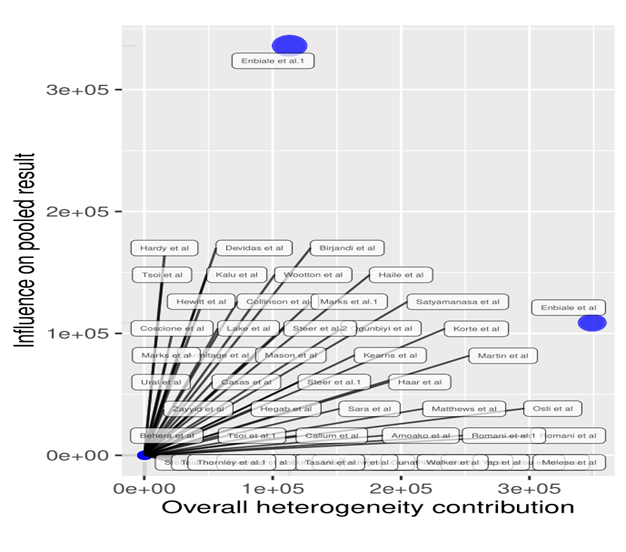 